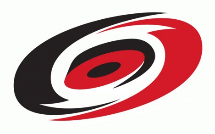 Fort Scott Hurricane Swim Team

Dear Community Partner: 

Celebrating its 36th year, the Hurricane Swim Team is looking for sponsors to support its summer 2021 season.  Following a condensed season last year, this year looks to be our biggest and most exciting year.  Our swim team is open to all children in the Fort Scott area.  This upcoming season, we anticipate as many as 85 children, ages 5-18 participating on the team.

The team’s purpose is to offer the children of our community the opportunity to develop and enhance their own swimming abilities, learn the importance of teamwork and sportsmanship and enables them to participate in a sport they love.  The Hurricane Swim Team is an active member of the Southeast Kansas League, a non-profit organization comprised of several community teams ranging from Coffeyville, Independence, Chanute, Iola, Humboldt and Erie. However due to COVID-19 restrictions we have been approved to swim as part of Tri-State.  This gives us even more opportunity to swim against teams like Pittsburg, Parsons, Nevada, Webb City, Carthage, and more.  

This year, we are looking for sponsors who will be recognized throughout the season and long after.  I hope you’ll consider sponsoring our team this season.  We have two different categories of sponsorships.Olympic Team Sponsor - $1000
A large, custom banner, with your company’s name and/or logo, which is displayed at all swim meets. Company’s name and/or logo on our team’s website and social media outlets, as well as recognition with a link on our swim team Facebook Page and local print media ad. We will also announce our sponsors at each home meet this year. 
Lane Sponsor - $250 We will provide a small lane banner displaying your company’s logo and information on the fence at each swim meet we host this year.  You will be the only lane sponsor for the lane assigned.  This level of sponsorship is $250. We will also feature you as a sponsor in an ad in the local media and on Facebook. Company’s name on our website. Recognition with a link on our swim team Facebook Page and on a local print media ad. We will also announce our sponsors at each home meet this year. 
We appreciate your time and consideration of our request.  Your donation will be recognized and appreciated for many years to come!

Sincerely, The Hurricane Swim Team BoardJamie Armstrong, Social Media and Fundraising Chair